                  КАРАР                                                                 ПОСТАНОВЛЕНИЕ                    «12» ноябрь 2015 й.                            № 54                  «12» ноября 2015 г.                   Этәй  ауылы	 с. ИтеевоО признании утратившим силу постановления администрации сельского поселения Итеевский сельсовет муниципального района Илишевский район Республики Башкортостан  от 31января 2013 года № 8 «Об утверждении Административного регламента  администрации сельского поселения Итеевский сельсовет муниципального района Илишевский район Республики Башкортостан по выдаче юридическим и физическим лицам справок, выписок из похозяйственных книг населенных пунктов сельского поселения Итеевский сельсовет муниципального района Илишевский район Республики Башкортостан»Руководствуясь Федеральным законом от 06.10.2003 года  №131-ФЗ «Об общих принципах организации местного самоуправления в Российской Федерации», Уставом сельского поселения Итеевский сельсовет муниципального района Илишевский район Республики Башкортостан,  администрация сельского поселения Итеевский сельсовет  муниципального  района  Илишевский район Республики Башкортостан  п о с т а н о в л я е т:        1.   Признать утратившим силу постановления администрации сельского поселения Итеевский сельсовет муниципального района Илишевский район Республики Башкортостан от 31 января 2013 года № 8 «Об утверждении Административного регламента  администрации сельского поселения Итеевский сельсовет муниципального района Илишевский район Республики Башкортостан по выдаче юридическим и физическим лицам справок, выписок из похозяйственных книг населенных пунктов сельского поселения Итеевский сельсовет муниципального района Илишевский район Республики Башкортостан».       2. Настоящее постановление вступает в силу с момента официального обнародования.        3.  Контроль за исполнением настоящего постановления оставляю за собой.Глава сельского поселения                                                                     А.А. Багаув   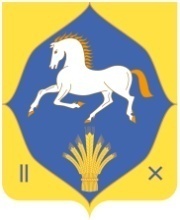 